О признании утратившим силу постановления главы Верхнесалдинского городского округа от 09 декабря 2010 года № 821 «Об утверждении муниципальной программы «Подготовка документов территориального планирования, градостроительного зонирования и документации по планировке территории Верхнесалдинского городского округа                       на 2011-2015 годы»В связи с включением расходов на разработку градостроительной документации в муниципальную программу «Стимулирование развития жилищного строительства и обеспечение населения доступным и комфортным жильем путем реализации механизмов поддержки и развития жилищного строительства и стимулирование спроса на рынке жилья до 2021 года», утвержденную постановлением администрации Верхнесалдинского городского округа от 26 июня 2014 года № 2030,  руководствуясь Положением о муниципальных правовых актах Верхнесалдинского городского округа, утвержденным решением Думы городского округа от 30.01.2013 № 107 «Об утверждении Положения о муниципальных правовых актах Верхнесалдинского городского округа», Уставом Верхнесалдинского городского округа,ПОСТАНОВЛЯЮ:	1. Постановление главы Верхнесалдинского городского округа от 09 декабря 2010 года № 821 «Об утверждении муниципальной программы «Подготовка документов территориального планирования, градостроительного зонирования и документации по планировке территории Верхнесалдинского городского округа на 2011-2015 годы» признать утратившим силу.2. Действие настоящего постановления распространить на отношения, возникшие с 01 января 2015 года.3. Настоящее постановление опубликовать в официальном печатном издании «Салдинская газета» и разместить на официальном сайте Верхнесалдинского городского округа http://v-salda.ru.3. Контроль за выполнением настоящего постановления возложить на заведующую отделом архитектуры и градостроительства Е.Р. Бахтину.Глава администрации городского округа                                           К.С. Ильичев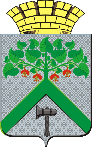 АДМИНИСТРАЦИЯВЕРХНЕСАЛДИНСКОГО ГОРОДСКОГО  ОКРУГАПОСТАНОВЛЕНИЕАДМИНИСТРАЦИЯВЕРХНЕСАЛДИНСКОГО ГОРОДСКОГО  ОКРУГАПОСТАНОВЛЕНИЕАДМИНИСТРАЦИЯВЕРХНЕСАЛДИНСКОГО ГОРОДСКОГО  ОКРУГАПОСТАНОВЛЕНИЕот___06.04.2015____ №__1151__г. Верхняя Салда